《建设监理》杂志2021年征订单《建设监理》（月刊）创刊于1990年，由原国务院副总理邹家华题词，系上海市住房和城乡建设管理委员会主管，上海市建筑科学研究院（集团）有限公司主办的专业期刊。荣获2012、2009年华东地区优秀期刊，首届建设行业优秀期刊奖,2019年度上海市期刊编校质量优秀期刊。全国统一刊号：CN31-1656/TU，国际标准刊号：ISSN 1007-4104，邮发代号：4-781。《建设监理》是目前我国工程监理行业唯一的公开出版期刊；一份同时面向监理和咨询行业内专业技术和管理人员的期刊；一份理论与实践兼顾的期刊。《建设监理》是传播、交流建设监理、项目管理、工程咨询内容及政策法规的窗口；设有项目管理和代建制、监理工作、企业经营与管理、招标投标与造价、合同管理、风险管理、进度控制、质量安全与节能环保、专题与探讨、实用技术交流、群英风采、行业动态等20余个栏目。（一）订阅价：180元／年向编辑部直接汇款订阅全年《建设监理》的读者可享受以下优惠：（1）一次性订阅5套及以上的，享受9.5折优惠；（2）一次性订阅10套及以上的，享受9折优惠；（3）一次性订阅30套及以上的，享受8.5折优惠，并附送建设监理微信号推送招聘广告3次。（二）订阅方法（1）直接汇款到编辑部订阅，银行汇款或邮局均可。银行汇款：账户名称：上海建科文化传媒有限公司开户银行：招商银行上海分行徐家汇支行账    号：121926192710203邮局汇款：地    址：上海市徐汇区宛平南路75号邮    编：200032收 款 人：建设监理编辑部支付宝扫码汇款：请在备注中留下姓名和电话，方便我们确认信息。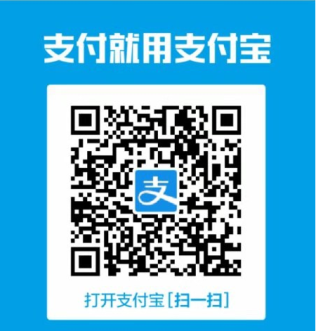 （2）各地邮局订阅。邮发代号：4-781欢迎打开微信，查找 “建设监理”微信公众号，订阅“建设监理”官方微信，获取更多资讯———————————————————————————————————————回  执联系人：陆健     联系QQ：784990452     电话：021-64694510（含传真），021-64390809转343订阅单位收件人详细地址邮政编码联系电话E-mail（QQ）杂志名称出刊周期价格订阅份数金  额／元2021年《建设监理》月刊180元／年2021年《建设监理》挂号月刊216元／年合计（大写）仟     佰    拾   元仟     佰    拾   元仟     佰    拾   元仟     佰    拾   元汇款方式：（1）银行汇款____（2）邮局汇款____（3）支付宝扫码付款____汇出日期：____年 ____月____日是否需要发票：是____否____汇款方式：（1）银行汇款____（2）邮局汇款____（3）支付宝扫码付款____汇出日期：____年 ____月____日是否需要发票：是____否____汇款方式：（1）银行汇款____（2）邮局汇款____（3）支付宝扫码付款____汇出日期：____年 ____月____日是否需要发票：是____否____汇款方式：（1）银行汇款____（2）邮局汇款____（3）支付宝扫码付款____汇出日期：____年 ____月____日是否需要发票：是____否____汇款方式：（1）银行汇款____（2）邮局汇款____（3）支付宝扫码付款____汇出日期：____年 ____月____日是否需要发票：是____否____开票信息开票信息开票信息开票信息开票信息